misIóN PERMANENTE del URUGUAY ante LA OFICINA DE LAS NACIONES UNIDAS Y LAS ORGANIZACIONES INTERNACIONALES CON SEDE EN GINEBRA37 SESIÓN DEL GRUPO DE TRABAJO DEL EXAMEN PERIÓDICO UNIVERSAL EXAMEN DE NAURU27 de enero de 2021RECOMENDACIONES DE URUGUAYUruguay da la bienvenida a la Delegación de Nauru y le agradece la presentación de su informe nacional. Con espíritu constructivo, Uruguay desea presentar las siguientes recomendaciones:  Avanzar en la ratificación de los principales instrumentos internacionales de los que el país aún no es parte.Asegurar la plena incorporación a su ordenamiento jurídico de las obligaciones derivadas de los tratados de derechos humanos de los que el país ya es parte, solicitando asistencia a la Oficina de la Alta Comisionada.3) Asegurar el cumplimiento de sus obligaciones en virtud de la Convención sobre el Estatuto de los Refugiados de 1951, especialmente en lo que refiere a la tramitación de solicitudes de refugio. Alentamos a Nauru a aceptar e implementar las recomendaciones recibidas, invitando a la comunidad internacional a apoyar tales esfuerzos mediante el ofrecimiento de cooperación y asistencia técnica. Muchas gracias. 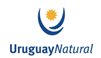 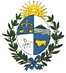 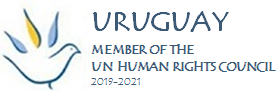 